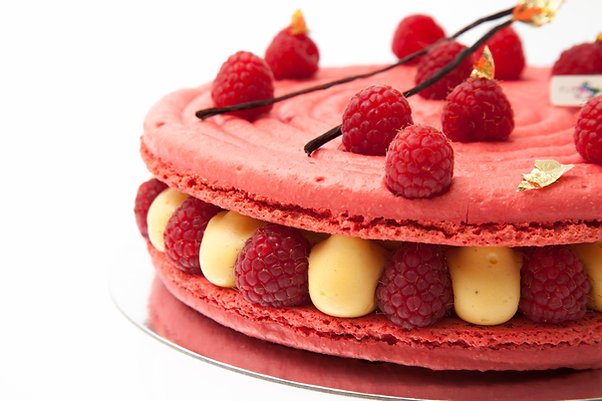 RendimientoRinde 2 tortas de 1300 g. IngredientesIngredientesIngredientesProcedimiento MacaronOvablanca250GMezclar Ovablanca con el agua y batir a velocidad máxima por lapso de 10 minutos hasta lograr la consistencia de un merengue.Tamizar el polvo de almendras y el azúcar impalpable.Incorporar la clara de huevo y el colorante, a la mezcla anterior.Agregar el Merengue.Mezclar en forma envolvente hasta lograr una mezcla homogénea. Colocar la pasta en manga con boquilla lisa nro 9.Realizar espirales de 18 cm de diámetro sobre planchas siliconadas. Hornear inmediatamente a 150° por 12 minutos (8 minutos con tiraje cerrado y 4 minutos con tiraje abierto).Agua95GMezclar Ovablanca con el agua y batir a velocidad máxima por lapso de 10 minutos hasta lograr la consistencia de un merengue.Tamizar el polvo de almendras y el azúcar impalpable.Incorporar la clara de huevo y el colorante, a la mezcla anterior.Agregar el Merengue.Mezclar en forma envolvente hasta lograr una mezcla homogénea. Colocar la pasta en manga con boquilla lisa nro 9.Realizar espirales de 18 cm de diámetro sobre planchas siliconadas. Hornear inmediatamente a 150° por 12 minutos (8 minutos con tiraje cerrado y 4 minutos con tiraje abierto).Azúcar Impalpable250GMezclar Ovablanca con el agua y batir a velocidad máxima por lapso de 10 minutos hasta lograr la consistencia de un merengue.Tamizar el polvo de almendras y el azúcar impalpable.Incorporar la clara de huevo y el colorante, a la mezcla anterior.Agregar el Merengue.Mezclar en forma envolvente hasta lograr una mezcla homogénea. Colocar la pasta en manga con boquilla lisa nro 9.Realizar espirales de 18 cm de diámetro sobre planchas siliconadas. Hornear inmediatamente a 150° por 12 minutos (8 minutos con tiraje cerrado y 4 minutos con tiraje abierto).Polvo de Almendras250GMezclar Ovablanca con el agua y batir a velocidad máxima por lapso de 10 minutos hasta lograr la consistencia de un merengue.Tamizar el polvo de almendras y el azúcar impalpable.Incorporar la clara de huevo y el colorante, a la mezcla anterior.Agregar el Merengue.Mezclar en forma envolvente hasta lograr una mezcla homogénea. Colocar la pasta en manga con boquilla lisa nro 9.Realizar espirales de 18 cm de diámetro sobre planchas siliconadas. Hornear inmediatamente a 150° por 12 minutos (8 minutos con tiraje cerrado y 4 minutos con tiraje abierto).Claras95GMezclar Ovablanca con el agua y batir a velocidad máxima por lapso de 10 minutos hasta lograr la consistencia de un merengue.Tamizar el polvo de almendras y el azúcar impalpable.Incorporar la clara de huevo y el colorante, a la mezcla anterior.Agregar el Merengue.Mezclar en forma envolvente hasta lograr una mezcla homogénea. Colocar la pasta en manga con boquilla lisa nro 9.Realizar espirales de 18 cm de diámetro sobre planchas siliconadas. Hornear inmediatamente a 150° por 12 minutos (8 minutos con tiraje cerrado y 4 minutos con tiraje abierto).Colorante Rosa1GMezclar Ovablanca con el agua y batir a velocidad máxima por lapso de 10 minutos hasta lograr la consistencia de un merengue.Tamizar el polvo de almendras y el azúcar impalpable.Incorporar la clara de huevo y el colorante, a la mezcla anterior.Agregar el Merengue.Mezclar en forma envolvente hasta lograr una mezcla homogénea. Colocar la pasta en manga con boquilla lisa nro 9.Realizar espirales de 18 cm de diámetro sobre planchas siliconadas. Hornear inmediatamente a 150° por 12 minutos (8 minutos con tiraje cerrado y 4 minutos con tiraje abierto).Mezclar Ovablanca con el agua y batir a velocidad máxima por lapso de 10 minutos hasta lograr la consistencia de un merengue.Tamizar el polvo de almendras y el azúcar impalpable.Incorporar la clara de huevo y el colorante, a la mezcla anterior.Agregar el Merengue.Mezclar en forma envolvente hasta lograr una mezcla homogénea. Colocar la pasta en manga con boquilla lisa nro 9.Realizar espirales de 18 cm de diámetro sobre planchas siliconadas. Hornear inmediatamente a 150° por 12 minutos (8 minutos con tiraje cerrado y 4 minutos con tiraje abierto).IngredientesIngredientesIngredientesProcedimiento Bizcocho de FrambuesaTegral Satin Cream Cake250GMezclar Tegral Satin Cream Cake con los huevos, la pulpa de frambuesa y el aceite durante dos minutos a velocidad media. Esparcir la mezcla en una placa cubierta con papel manteca, hasta lograr un espesor de 1 cm. Hornear a 180°C durante 12 minutos. Huevos85GMezclar Tegral Satin Cream Cake con los huevos, la pulpa de frambuesa y el aceite durante dos minutos a velocidad media. Esparcir la mezcla en una placa cubierta con papel manteca, hasta lograr un espesor de 1 cm. Hornear a 180°C durante 12 minutos. Pulpa de Frambuesas70GMezclar Tegral Satin Cream Cake con los huevos, la pulpa de frambuesa y el aceite durante dos minutos a velocidad media. Esparcir la mezcla en una placa cubierta con papel manteca, hasta lograr un espesor de 1 cm. Hornear a 180°C durante 12 minutos. Aceite50GMezclar Tegral Satin Cream Cake con los huevos, la pulpa de frambuesa y el aceite durante dos minutos a velocidad media. Esparcir la mezcla en una placa cubierta con papel manteca, hasta lograr un espesor de 1 cm. Hornear a 180°C durante 12 minutos. Mezclar Tegral Satin Cream Cake con los huevos, la pulpa de frambuesa y el aceite durante dos minutos a velocidad media. Esparcir la mezcla en una placa cubierta con papel manteca, hasta lograr un espesor de 1 cm. Hornear a 180°C durante 12 minutos. Mezclar Tegral Satin Cream Cake con los huevos, la pulpa de frambuesa y el aceite durante dos minutos a velocidad media. Esparcir la mezcla en una placa cubierta con papel manteca, hasta lograr un espesor de 1 cm. Hornear a 180°C durante 12 minutos. Mezclar Tegral Satin Cream Cake con los huevos, la pulpa de frambuesa y el aceite durante dos minutos a velocidad media. Esparcir la mezcla en una placa cubierta con papel manteca, hasta lograr un espesor de 1 cm. Hornear a 180°C durante 12 minutos. IngredientesIngredientesIngredientesProcedimiento Crema Diplomata de CocoLeche100GHidratar la gelatina sin sabor con el agua fría. Reservar. Entibiar la leche de coco y la leche. Incorporar Cremy 4x4 y batir durante 3 minutos. Agregar la gelatina previamente hidratada. Batir chantipak a medio punto. Mezclar ambas preparaciones con movimientos envolventes. Reservar en manga. Leche de Coco150GHidratar la gelatina sin sabor con el agua fría. Reservar. Entibiar la leche de coco y la leche. Incorporar Cremy 4x4 y batir durante 3 minutos. Agregar la gelatina previamente hidratada. Batir chantipak a medio punto. Mezclar ambas preparaciones con movimientos envolventes. Reservar en manga. Cremy 4x4140GHidratar la gelatina sin sabor con el agua fría. Reservar. Entibiar la leche de coco y la leche. Incorporar Cremy 4x4 y batir durante 3 minutos. Agregar la gelatina previamente hidratada. Batir chantipak a medio punto. Mezclar ambas preparaciones con movimientos envolventes. Reservar en manga. Chantypak300GHidratar la gelatina sin sabor con el agua fría. Reservar. Entibiar la leche de coco y la leche. Incorporar Cremy 4x4 y batir durante 3 minutos. Agregar la gelatina previamente hidratada. Batir chantipak a medio punto. Mezclar ambas preparaciones con movimientos envolventes. Reservar en manga. Gelatina sin sabor7GHidratar la gelatina sin sabor con el agua fría. Reservar. Entibiar la leche de coco y la leche. Incorporar Cremy 4x4 y batir durante 3 minutos. Agregar la gelatina previamente hidratada. Batir chantipak a medio punto. Mezclar ambas preparaciones con movimientos envolventes. Reservar en manga. Agua Fría35GHidratar la gelatina sin sabor con el agua fría. Reservar. Entibiar la leche de coco y la leche. Incorporar Cremy 4x4 y batir durante 3 minutos. Agregar la gelatina previamente hidratada. Batir chantipak a medio punto. Mezclar ambas preparaciones con movimientos envolventes. Reservar en manga. Hidratar la gelatina sin sabor con el agua fría. Reservar. Entibiar la leche de coco y la leche. Incorporar Cremy 4x4 y batir durante 3 minutos. Agregar la gelatina previamente hidratada. Batir chantipak a medio punto. Mezclar ambas preparaciones con movimientos envolventes. Reservar en manga. IngredientesIngredientesIngredientesProcedimiento ArmadoMacarons4UPara armar la torta colocar un espiral de macaron como base. Realizar copos en toda la circunferencia del macaron con la crema diplomata de coco intercalando con frambuesas frescas o frutillas. En el centro colocar una fina capa de mermelada de frambuesas. Sobre esta un espiral de crema diplomata. En el centro insertar un disco de bizcocho de frambuesa. Terminar con mas crema diplomata. Finalizar la torta con el espiral de macaron y decorar con frambuesas o frutillas frescas.   Bizcocho de Frambuesa2UPara armar la torta colocar un espiral de macaron como base. Realizar copos en toda la circunferencia del macaron con la crema diplomata de coco intercalando con frambuesas frescas o frutillas. En el centro colocar una fina capa de mermelada de frambuesas. Sobre esta un espiral de crema diplomata. En el centro insertar un disco de bizcocho de frambuesa. Terminar con mas crema diplomata. Finalizar la torta con el espiral de macaron y decorar con frambuesas o frutillas frescas.   Crema Diplomata de Coco700GPara armar la torta colocar un espiral de macaron como base. Realizar copos en toda la circunferencia del macaron con la crema diplomata de coco intercalando con frambuesas frescas o frutillas. En el centro colocar una fina capa de mermelada de frambuesas. Sobre esta un espiral de crema diplomata. En el centro insertar un disco de bizcocho de frambuesa. Terminar con mas crema diplomata. Finalizar la torta con el espiral de macaron y decorar con frambuesas o frutillas frescas.   Frambuesas o Frutillas Frescas500GPara armar la torta colocar un espiral de macaron como base. Realizar copos en toda la circunferencia del macaron con la crema diplomata de coco intercalando con frambuesas frescas o frutillas. En el centro colocar una fina capa de mermelada de frambuesas. Sobre esta un espiral de crema diplomata. En el centro insertar un disco de bizcocho de frambuesa. Terminar con mas crema diplomata. Finalizar la torta con el espiral de macaron y decorar con frambuesas o frutillas frescas.   Mermelada de Frambuesas200GPara armar la torta colocar un espiral de macaron como base. Realizar copos en toda la circunferencia del macaron con la crema diplomata de coco intercalando con frambuesas frescas o frutillas. En el centro colocar una fina capa de mermelada de frambuesas. Sobre esta un espiral de crema diplomata. En el centro insertar un disco de bizcocho de frambuesa. Terminar con mas crema diplomata. Finalizar la torta con el espiral de macaron y decorar con frambuesas o frutillas frescas.   Para armar la torta colocar un espiral de macaron como base. Realizar copos en toda la circunferencia del macaron con la crema diplomata de coco intercalando con frambuesas frescas o frutillas. En el centro colocar una fina capa de mermelada de frambuesas. Sobre esta un espiral de crema diplomata. En el centro insertar un disco de bizcocho de frambuesa. Terminar con mas crema diplomata. Finalizar la torta con el espiral de macaron y decorar con frambuesas o frutillas frescas.   Para armar la torta colocar un espiral de macaron como base. Realizar copos en toda la circunferencia del macaron con la crema diplomata de coco intercalando con frambuesas frescas o frutillas. En el centro colocar una fina capa de mermelada de frambuesas. Sobre esta un espiral de crema diplomata. En el centro insertar un disco de bizcocho de frambuesa. Terminar con mas crema diplomata. Finalizar la torta con el espiral de macaron y decorar con frambuesas o frutillas frescas.   